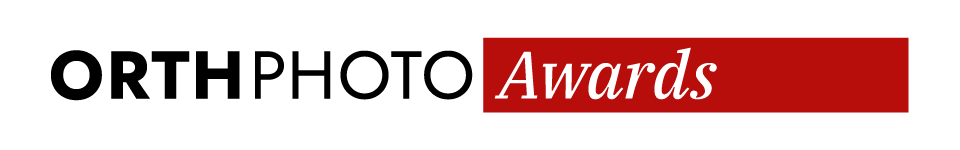   OrthPhoto Awards – ФОРМА УЧАСТНИКА В КАТЕГОРИИ «ИСТОРИИ» Заявка на участие может быть отредактировать или распечатана, заполнена или отсканирована. Заявку необходимо выслать на указанный адрес вместе с: awards@orthphoto.net ЧАСТЬ 1Категория G: Истории (от 5 до 10 фотографий в серии)Наименование истории .…………………………………………………………………………………………………….........................................Краткое описание............................................................................................................................................................................................................................................................................................................................................................................................................................................................Название фотографии / Год / Место.…………………………………………………………………………………………………….……………………………………………………………………………………………………..……………………………………………………………………………………………………..……………………………………………………………………………………………………..……………………………………………………………………………………………………..……………………………………………………………………………………………………..……………………………………………………………………………………………………..……………………………………………………………………………………………………..……………………………………………………………………………………………………..……………………………………………………………………………………………………..ИНФОРМАЦИЯ О ФОТОГРАФЕИМЯ:  ……………………………………..……………..…………………….........ФАМИЛИЯ: ……………………………………..……………..…………………….EMAIL:  ……………………………..……………………..……………………….СТРАНА ПРОЖИВАНИЯ: ..........................................................АДРЕС: ………………………….………………………………..................НОМЕР ТЕЛЕФОНА: ………………..………………………….……...........ДАТА РОЖДЕНИЯ: ………………..………………………….……...........…...........(только для фотографов в возрасте до 21 года, желающих принять участие в номинации «Лучший юный фотограф»)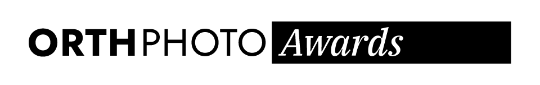 